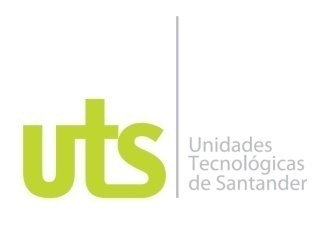 DIRECCIÓN DE INVESTIGACIONESPLAN ANUAL DE SEMILLEROS DE INVESTIGACIÓN2021SEMILLERO DE INVESTIGACIÓN DRUCKER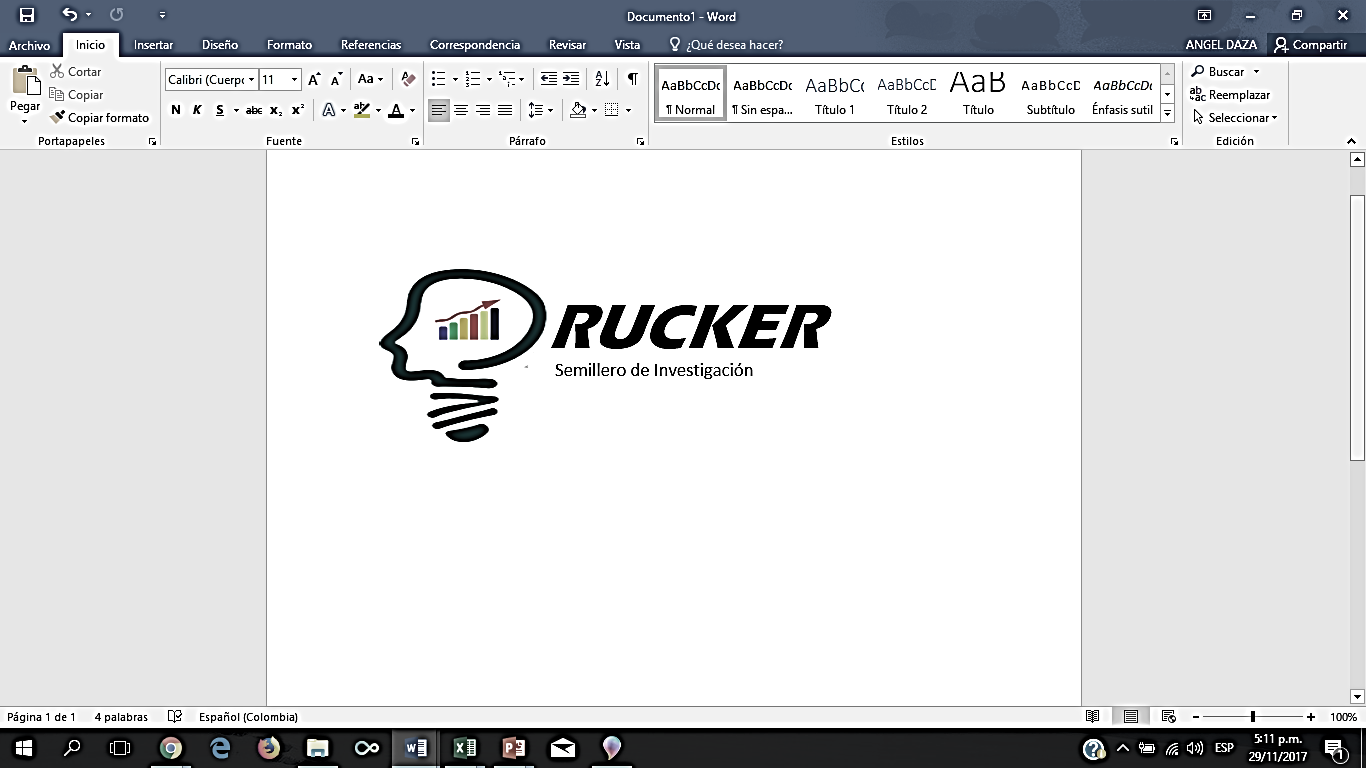 DIRECCIÓN DE INVESTIGACIONES Y EXTENSIÓNFACULTAD CIECIAS SOCIOECONOMICAS Y EMPREARIALESTECNOLOGIA EN GESTIÓN EMPRESARIAL Y ADMINISTRACIÓN DE EMPRESASBARRANCABERMEJA23 /FEBRERO/2021Plan Anual del Semillero de Investigación DRUCKERDirección de Investigaciones y Extensión / Unidades Tecnológicas de Santander Tercer piso Edificio A, Ciudadela Real de MinasPBX 6917700 Ext. 1343-1341Bucaramanga - ColombiaINTRODUCCIÓNEl semillero de investigación DRUCKER, fue creado para vincular a los estudiantes del programa de Gestión Empresarial y Administración de Empresas al proceso investigativo de las UTS.En este semillero los estudiantes de los últimos semestres trabajan propuestas de grado en las modalidades de monografías, proyectos de investigación, prácticas profesionales y así mismo se les enseña a desarrollar proyectos de aula a los estudiantes de los primeros semestres.Los temas tratados en este semillero están vinculados con las asignaturas de carrera que a su vez han sido enlazadas a un tema que se radica en el Banco de proyectos de la Universidad dirigido por los docentes del programa. DIRECCIONAMIENTO ESTRATÉGICO VisiónSomos un grupo de profesores y estudiantes que mediante procesos de investigación afianzamos la formación integral de los miembros del semillero y contribuimos con la proyección social de la Institución en el ámbito local, regional, nacional e internacional.MisiónSeremos reconocidos por nuestra formación integral y nuestros aportes al sector económico, social y empresarial de la región mediante la formulación, desarrollo e implementación de proyectos de investigaciónIndicadores de cumplimiento de la misión y visiónCon el paso del tiempo se espera promover la investigación, mediante la elaboración y ejecución de proyectos de tal manera que se apoye la investigación desde la Formación académica, trabajando armónicamente con los Grupos de Investigación de tal manera que en los semilleros se formen los estudiantes para afrontar la investigación desde una perspectiva conceptual, teórica o práctica. Los semilleros deben actualizar los currículos a través de la confrontación de los temas o conceptos carentes de profundización con el fin de apoyar de manera conceptual o teórica a la investigación propiamente dicha.Se debe consolidar una cultura investigativa institucional, desde la perspectiva de formación, fundamentada en (4) ejes estratégicos, con sus respectivos indicadores.Líneas de Investigación:Número de líneas activas: El docente líder del semillero de investigación deberá demostrar a través de sus proyectos en curso el apoyo a los grupos de investigación a través de las líneas de investigación.Reconocimiento del Semillero Drucker ante la Dirección de Investigaciones y Extensión y la Decanatura académica de las UTS y la RedColSi.Actualización de los CvLAC de cada uno de los estudiantes activos del semillero de investigación.Establecimiento de un plan de trabajo para los semilleros de investigación Realización de convocatorias semestrales para la vinculación a los semilleros de estudiantes.Articulación de la docencia, investigación y extensiónCapacitación de por lo menos un (1) seminario taller por semestre, enfocado en la formación investigativa tanto en docentes como de estudiantes.Participación en las actividades de divulgación social del conocimiento realizadas por la institución o por otras instituciones de carácter educativo o la RedColsi.Evaluación de por lo menos 10 trabajos de grado.Promoción y divulgación de la producción intelectualOrganización de por lo menos un (1) evento académico por semestre.Participación del semillero en al menos (4) eventos de carácter nacional, y dos (2) de carácter internacional, a lo largo del año.Participación en convocatorias de financiación externa y/o interna por lo menos una (1) en el año.Sometimiento al año de por lo menos tres (3) artículos de investigación en revistas indexadas por COLCIENCIAS.Desarrollo de alianzas y convenios para la investigaciónRealización de convenios específicos de cooperación con instituciones o grupos de investigación, con el fin de desarrollar proyectos conjuntos e intercambiar experiencias, por lo menos uno (1) por año.Se espera además interactuar con otros grupos de investigación pertenecientes a los programas académicos adscritos a la FCNI, para lo cual se propone realizar por lo menos por semestre una (1) reunión conjunta.De este modo, en el plan de acción (ítem 4 de este documento) se presenta con mayor detalle el cumplimiento de estos indicadores, a través de metas, fechas de finalización, responsables y roles, y recursos necesarios para alcanzar dichas metas.ValoresComo valores, el semillero tiene establecidos los siguientes:Trabajo en equipo.Responsabilidad.Trabajo Interdisciplinario.Sentido de pertenencia a las UTS, y compromiso con su misión y visión.PolíticasLas políticas del grupo se corresponden con:Transparencia en el manejo de los recursos.Vinculación activa con la academia y la cultura investigativa.Realización de actividades de formación investigativa para jalonar la investigación en las UTS.Cooperación, trabajo interdisciplinario y en equipo.Fomento de la cultura investigativa.Indicadores de cumplimiento de los valores y las políticasComo indicadores de cumplimiento, que evidencien la implantación de estos valores y políticas a las actividades y los planes desarrollados, en el Semillero DRUCKER, se tienen las siguientes disposiciones:Los valores y las políticas del semillero, son el eje de referencia ético en la realización de cada actividad y el desempeño de cada integrante. Aunque esto es inherente al trabajo cotidiano, como indicador, cada documento, acta, informe, o resultado de investigación, deberá tener coherencia con los valores y políticas del semillero y de ninguna forma ir en vía opuesta a cualquiera de ellos. El docente líder es el responsable del control de esta disposición.De acuerdo a los valores y las políticas, podrá ser miembro del semillero de cualquier estudiante vinculado a las UTS o con los intereses en su misión y visión, que desee formarse como investigador a través de actividades establecidas por el docente líder.Las actividades, trabajos de grado e investigaciones realizadas por el semillero, se realizarán de manera articulada con el objeto de estudio de los programas académicos y las líneas de investigación del Grupo de Investigación al cual se encuentra adscrito.El semillero estará abierto a apoyar a los grupos de investigación avalados institucionalmente.El semillero permanecerá en contacto con la Dirección de Investigaciones y Extensión y las coordinaciones con el fin de permitir la articulación docencia e investigación.El manejo de recursos lo hará a través de la Oficina de Investigaciones.A continuación, se ilustran los indicadores que se tendrán en cuenta para evaluar la productividad del semillero.Tabla 1. Indicadores de Evaluación de Productividad de Semilleros de Investigación UTS.El semillero DRUCKER, se compromete a cumplir con los anteriores indicadores con el fin de consolidar una cultura de investigación basada en el compromiso, el respeto y la creatividad para motivar a los estudiantes a formarse como investigadores, buscado la consolidación de la docencia, la investigación y la extensión, ejes misionales de las UTS. Al final del año académico se evaluarán estos indicadores al interior del semillero, con el fin de hacer un seguimiento y control de la productividad de dicha organización investigativa. NOTA: El docente líder está en la obligación de entregar un informe semestral teniendo en cuenta dichos indicadores OBJETIVOS ESTRATÉGICOSGeneralPromover el desarrollo de actividades investigativas, sobre la base del desarrollo de experiencias de sana convivencia, responsabilidad, solidaridad, disciplina, trabajo en equipo y liderazgo, que contribuyan a la formación integral del estudiante.EspecíficosGestionar espacios de capacitación en el área de materiales con el propósito de reforzar los conocimientos adquiridos durante el periodo de formación en pregrado.Desarrollar proyectos que buscan la formación en temas o aspectos que se desarrollan en los proyectos de investigación que lidera la institución desde cada programa académico.Desarrollar trabajos de grado que apoyen a los proyectos liderados por los Grupos de investigación avalados por las UTS, bajo las diferentes líneas de investigación.Desarrollar programas de capacitación en temas relacionados a: búsqueda de información en base de datos, redacción de artículos científicos, desarrollos de software, cálculos matemáticos, manipulación de modelos matemáticos, desarrollo de modelos matemáticos, manejo estadístico de datos, aplicación de modelos y metodologías económicas, financieras, sociales, experimentales, entre otros.Capacitar a los estudiantes para realizar la divulgación de proyectos en eventos regionales, nacionales e internacionales.Divulgar la producción del semillero a través de las modalidades de ponencia oral, presentación de póster y manejo de stand.Consolidación de las líneas de investigaciónPLAN DE ACCIÓN 2021IDINDICADOR1% de Cumplimiento del Plan Anual2N° de Proyectos (Semillero, REDA, Aula, Integrador) vinculados a línea(s) de investigación de un Grupo de Investigación UTS o externo3N° de Trabajos de Grado / año4N° de Eventos en los que participa el S.I /año5Promedio de estudiantes / capacitación - año6Permanencia de Estudiantes en el semillero (en meses)7N° de Proyectos vinculados en Eventos RedColSi (Departamental, Nacional e Internacional)Líneas de Investigación del Grupo de Investigación DIANOIALíneas de Investigación del Grupo de Investigación DIANOIALíneaSublíneaEstudios Económicos, Empresariales y SocialesGestión Y Desarrollo De Las Áreas OrganizacionalesInnovación, Tecnología Y Desarrollo Competitividad, Productividad Y SostenibilidadEmprendimiento, Empresarismo Sociedad y Responsabilidad Social EmpresarialEstudios Contables y FinancierosContabilidad Y FinanzasGestión Tributaria Y FiscalControl Y AuditoriaGestión Y Desarrollo PúblicoLíneas de Investigación del Semillero DRUCKERLíneas de Investigación del Semillero DRUCKERLíneaSublíneaEstudios Económicos, Empresariales y Sociales  Desarrollo Organizacional.OBJETIVOS ESTRATÉGICOSMETASFECHA DE FINALIZACIÓNRESPONSABLES Y ROLESRECURSOSGestionar espacios de capacitación en el área Metodológica, herramientas de investigación y otras temáticas del semillero.capacitación en II – 202130 de noviembre de 2021René Mauricio Peñarredonda Quintero – Líder de SemilleroBibliografíaEquipo de cómputoAulaVideo BeamDesarrollo de Proyectos de investigación de semillero en el área de Innovación y Creación de productos y servicios1     proyecto de Innovación I – 20211     proyecto de Innovación II - 202130 de mayo de 202130 de noviembre de 2021René Mauricio Peñarredonda Quintero – Líder de SemilleroBibliografíaEquipo de cómputoAulaVideo BeamFortalecer la cultura investigativa mediante la realización de proyectos de aula que vayan dirigidos a las líneas de investigación del Grupo y Semillero de Investigación 3 proyecto de Aula I – 20213 proyecto de Aula II - 202130 de mayo de 202130 de noviembre de 2021René Mauricio Peñarredonda Quintero – Líder de SemilleroJuan Carlos Silva – DTC Juan José LLorente – DTCEstudiantesParticipación a eventos de semillero Local, Departamental o Nacional, Internacional1 participaciones I – 20211 participaciones II - 202130 de mayo de 202130 de noviembre de 2021René Mauricio Peñarredonda Quintero – Líder de SemilleroJuan José LLorente – DTCEconómicosPostersEstudiantesDirigir trabajos de grado para tecnología en Gestión Empresarial y Administración de Empresas4   proyectos de Grado I – 20214   proyectos de Grado -II - 202130 de mayo de 202130 de noviembre de 2021René Mauricio Peñarredonda Quintero – Líder de SemilleroJuan Carlos Silva – DTC Juan José LLorente – DTCEquipo de ComputoVideo Beam